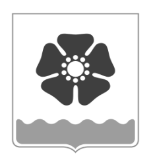 Городской Совет депутатовмуниципального образования «Северодвинск» (Совет депутатов Северодвинска)седьмого созываРЕШЕНИЕО внесении изменений в решение Совета депутатов Северодвинска от 29.01.2009 № 3 «Об установлении цен на ритуальные услуги»В соответствии с пунктом 3 статьи 9 и пунктом 3 статьи 12 Федерального закона               от 12.01.1996 № 8-ФЗ «О погребении и похоронном деле», постановлением Правительства Российской Федерации от 30.01.2023 № 119 «Об утверждении коэффициента индексации выплат, пособий и компенсаций в 2023 году» Совет депутатов Северодвинскарешил:1. Внести в решение Совета депутатов Северодвинска от 29.01.2009 № 3                         «Об установлении цен на ритуальные услуги» (в редакции от 24.03.2022) изменение, изложив Приложение 1 в прилагаемой редакции.2. Настоящее решение вступает в силу после его официального опубликования                                и распространяется на правоотношения, возникшие с 01.02.2023.3. Опубликовать (обнародовать) настоящее решение в бюллетене нормативно-правовых актов муниципального образования «Северодвинск» «Вполне официально», разместить в сетевом издании  «Вполне официально» (вполне-официально.рф) и на официальных интернет-сайтах Совета депутатов Северодвинска и Администрации Северодвинска.Приложение 1к решению Совета депутатов Северодвинскаот 29.01.2009 № 3(в редакции от 16.02.2023 № 37)1. Стоимость услуг, предоставляемых согласно гарантированному перечню услуг по погребению супругу, близким родственникам, иным родственникам, законному представителю или иному лицу, взявшему на себя обязанность осуществить погребение умершего2. Стоимость услуг, предоставляемых при погребении умерших, не имеющих супруга, близких родственников, иных родственников либо законного представителя умершегоот16.02.2023№  37ПредседательСовета депутатов Северодвинска_______________________М.А. Старожилов   Глава Северодвинска   ______________________ И.В. Арсентьев№п/пНаименование услугСтоимость, руб.1.Оформление документов, необходимых для погребения, в том числе:бесплатноприем заявления на захоронение;оформление свидетельства о смерти;оформление справки о смерти;оформление счета-заказа на похороны;регистрация захоронения в книге учета  захоронений2.Предоставление и доставка гроба и других предметов, необходимых для погребения, в том числе:4 637,70изготовление гроба (свыше 1400 мм) из обрезной доски;изготовление металлического номера для регистрации могилы;изготовление временного памятника - тумба железобетонная;доставка гроба до морга;облачение тела3.Перевозка тела (останков) умершего на кладбище, в том числе:2 349,59вынос гроба с телом умершего из морга и доставка к месту захоронения4.Погребение, в том числе:3 923,58рытье могилы с использованием механизмов с выравниванием стенок и основания могилы вручную;захоронение;установка надгробья с регистрационным номеромИтого:10 910,87№п/пНаименование услугСтоимость, руб.1.Оформление документов, необходимых для погребения, в том числе:бесплатноприем заявления на захоронение;оформление свидетельства о смерти;оформление справки о смерти;оформление счета-заказа на похороны;регистрация захоронения в книге учета  захоронений2.Облачение тела859,953.Предоставление и доставка гроба и других предметов, необходимых для погребения, в том числе:3 777,75изготовление гроба (свыше 1400 мм) из обрезной доски;изготовление металлического номера для регистрации могилы;изготовление временного памятника - тумба железобетонная;доставка гроба до морга4.Перевозка тела (останков) умершего на кладбище, в том числе:2 349,59вынос гроба с телом умершего из морга и доставка к месту захоронения5.Погребение, в том числе:3 923,58рытье могилы с использованием механизмов с выравниванием стенок и основания могилы вручную;захоронение;установка надгробья с регистрационным номеромИтого:10 910,87